Fecha de solicitud:	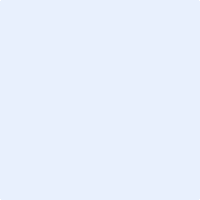 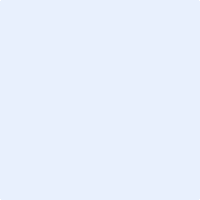 Tipo de Movilidad:				Otro:            Periodo:    Información Personal           Información personalNombre: 			      		Nombre(s) / Apellido Paterno / Apellido MaternoDomicilio: 				Calle y número / Colonia o fraccionamiento / Ciudad / Código postal                            Teléfonos:	Casa    	Celular:    Correo electrónico: 	Edad: 		 Fecha de nacimiento: Género:   Femenino    Masculino Lugar de nacimiento: 	CURP: 	Estado civil:	 Soltero(a)   Casado(a)     Otro: 	Información académicaémicaInstitución de origen:   	Universidad Autónoma de ZacatecasPrograma educativo (carrera):  					   Semestre actual: 	Promedio general:            Nivel de estudios:  Matrícula:  ¿Cuenta con apoyo de Beca?  Sí   No   Especifique   Institución de destino:   Para estancias de investigaciónInvestigador que lo recibirá en la Institución de destino	Nombre completo:	 Título del proyecto: 	 Lugar donde se desarrollará la investigación:  Contacto de emergenciaNombre completo:  Parentesco / relación:  Domicilio:   Teléfonos: 	Casa    	Celular:    Correo electrónico:	   Nombre y firma del estudianteDr. Marco Antonio López CarlosResponsable Institucional de Movilidad e Intercambio AcadémicoNombre de la InstituciónPrograma educativo solicitadoEscuela, Instituto o FacultadCampusCiudad